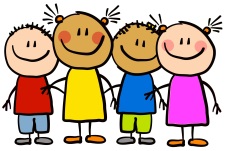 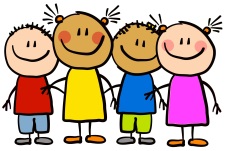 This WeekThis week we have been learning new sounds each day in our phonics groups.  We have learnt our new phonemes by hearing, saying, reading and writing them.  We have had a busy week full of festive fun.  We performed our Nativity and did a fantastic job!  We enjoyed the pantomime ‘Jack and the Beanstalk’ and we also had fun at our Christmas party!Attendance: class 1 – 91.7 % and class 2 – 99.1 %This WeekThis week we have been learning new sounds each day in our phonics groups.  We have learnt our new phonemes by hearing, saying, reading and writing them.  We have had a busy week full of festive fun.  We performed our Nativity and did a fantastic job!  We enjoyed the pantomime ‘Jack and the Beanstalk’ and we also had fun at our Christmas party!Attendance: class 1 – 91.7 % and class 2 – 99.1 %After the holidaysWe will be continuing learning in our phonics groups and learn new sounds by hearing, saying, reading and writing them.  Our new topic is ‘Where does the snow go?’ where we will be learning all about cold places in the World, animals that live there and what the weather is like.  We will be learning about Winter too.Stars of the weekReader of the week: class 1 – Oliver and class 2 – EricaWriter of the week: class 1 – and class 2 – HenryMathematician of the week: class 1 – Kaiden and class 2 – SophiaWell done boys and girls.  Miss Brook, Miss Brown, Mrs Barker and Miss Darbyshire are really proud of you!HomeworkEach Friday, homework will be handed out to your child. This homework should be completed and returned to your child’s class teacher by the date stated on the sheet. Homework can be returned by uploading photographs to Tapestry or a physical copy can be handed in too.HomeworkEach Friday, homework will be handed out to your child. This homework should be completed and returned to your child’s class teacher by the date stated on the sheet. Homework can be returned by uploading photographs to Tapestry or a physical copy can be handed in too.RemindersBack to school – Monday 8th January 2024From all the Reception staff, we hope you all have a fantastic Christmas and a lovely new year.  Enjoy the holidays and we will see you in January!RemindersBack to school – Monday 8th January 2024From all the Reception staff, we hope you all have a fantastic Christmas and a lovely new year.  Enjoy the holidays and we will see you in January!